МУНИЦИПАЛЬНОЕ ОБРАЗОВАНИЕ «ГОРОД БЕРЕЗНИКИ»ПЕРМСКОГО КРАЯАДМИНИСТРАЦИЯ ГОРОДА БЕРЕЗНИКИ ПОСТАНОВЛЕНИЕ_________	№ ______В соответствии со статьей 16 Федерального закона от 06.10.2003 № 131-ФЗ «Об общих принципах организации местного самоуправления в Российской Федерации», абзацем вторым                   пункта 1.5 Порядка разработки и утверждения схемы размещения нестационарных торговых объектов, утвержденного постановлением Правительства Пермского края от 28.11.2017 № 966-п, постановлением администрации города Березники от 04.09.2018                  № 2172 «О нестационарной торговле на территории муниципального образования «Город Березники», в целях упорядочения размещения нестационарных торговых объектов, аттракционов  при проведении массовых мероприятий на территории муниципального образования «Город Березники» Пермского края администрация города Березники  ПОСТАНОВЛЯЕТ:1. Утвердить прилагаемый Порядок размещения нестационарных торговых объектов, аттракционов при проведении массовых мероприятий на территории муниципального образования «Город Березники» Пермского края (далее – Порядок).2. Признать утратившим силу постановление администрации города Березники от 28.06.2022 №01-02-1047 «Об утверждении Порядка размещения нестационарных торговых объектов при проведении массовых мероприятий на территории муниципального образования «Город Березники» Пермского края».3.Официально опубликовать настоящее постановление в официальном печатном издании - газете «Два берега Камы» и разместить его полный текст, состоящий из настоящего постановления и Порядка, указанного в пункте 1 настоящего постановления, на Официальном портале правовой информации города Березники в информационно-телекоммуникационной сети «Интернет».4.Настоящее постановление вступает в силу со дня, следующего за днем его официального опубликования в официальном печатном издании.5.Контроль за исполнением настоящего постановления возложить на заместителя главы администрации, курирующего управление по вопросам потребительского рынка и развитию предпринимательства.УТВЕРЖДЕНпостановлениемадминистрации города от ______ № _____                   ПОРЯДОКразмещения нестационарных торговых объектов, аттракционов при проведении массовых мероприятий на территории муниципального образования «Город Березники» Пермского краяI.Общие положения1.1.Настоящий Порядок размещения нестационарных торговых объектов, аттракционов при проведении массовых мероприятий на территории муниципального образования «Город Березники» Пермского края (далее - Порядок) разработан в целях упорядочения размещения и функционирования нестационарных торговых объектов, аттракционов  при проведении массовых мероприятий, организованных на земельных участках, находящихся в муниципальной собственности муниципального образования «Город Березники» Пермского края, а также на  земельных участках, государственная собственность на которые не разграничена, расположенных на территории муниципального образования «Город Березники» Пермского края (далее – муниципальное образование).1.2.Основные понятия, используемые в настоящем Порядке:1.2.1.массовое мероприятие (далее – мероприятие) – праздничное, культурно-массовое, спортивное мероприятие или иное подобное массовое мероприятие, проводимое на открытой территории муниципального образования;1.2.2.нестационарный торговый объект (далее – НТО) - торговый объект, представляющий собой временное сооружение или временную конструкцию, не связанные прочно с земельным участком вне зависимости от наличия или отсутствия подключения (технологического присоединения) к сетям инженерно-технического обеспечения, в том числе передвижное сооружение;1.2.3.аттракцион - оборудование, которое предназначено для развлечения пассажиров во время движения, включая биомеханические воздействия;1.2.4.организатор массового мероприятия (далее – организатор мероприятия) - Березниковский муниципальный фонд поддержки и развития предпринимательства города Березники, юридические лица, независимо от их организационно-правовой формы и формы собственности, индивидуальные  предприниматели или физические лица, являющиеся плательщикам налога на профессиональный доход (самозанятые), являющиеся инициатором мероприятия и осуществляющие организационное, финансовое и иное обеспечение его проведения;1.2.5.участник массового мероприятия, размещающий НТО, аттракцион (далее - участник) - юридическое лицо, независимо от организационно-правовой формы, индивидуальный предприниматель или физическое лицо, являющееся плательщиком налога на профессиональный доход (самозанятый), заинтересованные в размещении НТО, аттракциона в период проведения мероприятия.1.2.6. Уполномоченный орган – Управление по вопросам по  вопросам потребительского рынка и развитию предпринимательства администрации города Березники. 1.3.Настоящий Порядок применяется при проведении мероприятий на территории муниципального образования. 1.4. Настоящий Порядок не применяется при проведении:1.4.1.публичных мероприятий в соответствии с Федеральным законом от 19.06.2004 № 54-ФЗ «О собраниях, митингах, демонстрациях, шествиях и пикетированиях»;1.4.2.религиозных обрядов и церемоний.1.5.Виды НТО, допускаемые к размещению при проведении массовых мероприятий на территории муниципального образования: торговая палатка, прилавок, лоток, контейнер, автомагазин, автолавка, автоприцеп, фудтрак, сезонное (летнее) кафе.1.6.Виды аттракционов, допускаемые к размещению при проведении массовых мероприятий на территории муниципального образования: батут, карусель, лабиринт, детские машинки на дистанционном и ручном управлении. II. Условия размещения нестационарных торговых объектов, аттракционов при проведении мероприятий2.1. При размещении НТО, аттракционов при проведении мероприятий аукционы на право заключения договоров на осуществление торговой деятельности в НТО, на размещение аттракциона не проводятся. 2.2. Организатор мероприятия вправе организовать торговлю,  разместить аттракционы  при проведении мероприятий после получения от Уполномоченного органа  согласования возможности  размещения НТО, аттракциона при проведении мероприятия в порядке, установленном разделом III настоящего Порядка. Участник вправе разместить НТО, аттракционы при проведении мероприятий после получения от Уполномоченного органа согласования размещения НТО, аттракциона при проведении мероприятий в порядке, установленном разделом IV настоящего Порядка. 2.3. Срок размещения НТО, аттракционов устанавливается на время проведения мероприятия,  но не более двух дней подряд.2.4. Размещение НТО, аттракционов при проведении мероприятия допускается только в соответствии с утвержденной организатором мероприятия схемой размещения НТО, аттракционов.2.5. В случае, если организатором мероприятия является Березниковский муниципальный фонд поддержки и развития предпринимательства города Березники, НТО, аттракционы при проведении мероприятий устанавливаются и размещаются на платной основе.Остальные организаторы мероприятий вправе предоставлять право установки НТО, размещения аттракционов на безвозмездной основе.    Во всех случаях размер платы рассчитывается организатором мероприятия  в соответствии с Методикой определения размера платы за установку НТО, размещение аттракциона при проведении мероприятия (далее - методика)  согласно приложению 1 к настоящему Порядку. 2.6. При размещении НТО, аттракциона при проведении мероприятий  запрещается переоборудовать их конструкции, менять конфигурацию, увеличивать площадь и размеры, ограждения и другие конструкции, а также запрещается организовывать фундамент НТО и нарушать благоустройство территории.2.7. .Участник обязан обеспечить постоянный уход за внешним видом и содержанием своих объектов. 2.8. Организатор мероприятия обязан производить уборку территории во время проведения мероприятия и после его окончания. III. Порядок  согласования возможности организатора мероприятия  организовать торговлю, разместить  аттракционы при проведении мероприятий 3.1.Для получения организатором мероприятия от Уполномоченного органа  согласования возможности  размещения НТО, аттракциона при проведении мероприятия организатор мероприятия не позднее, чем за 40 рабочих дней до дня начала проведения мероприятия любым способом (нарочно, почтовым отправлением, посредством электронного документооборота, электронной почты) направляет в Уполномоченный орган следующие документы:3.1.1.уведомление о намерении организовать торговлю, разместить аттракционы при проведении мероприятия по форме согласно приложению 2 к настоящему Порядку; 3.1.2.утвержденная организатором мероприятия схема размещения НТО, аттракционов; 3.1.3.копию свидетельства о государственной регистрации  индивидуального предпринимателя или юридического лица (в случае постановки на учет в налоговом органе до 01.01.2017), либо копию документа, подтверждающего факт внесения в государственный реестр юридических лиц или государственный реестр индивидуальных предпринимателей (лист записи), справку о постановке на учет физического лица в качестве налогоплательщика налога на профессиональный доход (для самозанятых). Указанные в настоящем подпункте документы предоставляются по желанию организатора мероприятия. 3.1.4 Расчет стоимости размещения НТО, аттракциона на 1 кв.м. площади земельного участка, на котором проводится мероприятие, произведенный в соответствии с методикой. В случае, если организатор мероприятия планирует, что размещение НТО, аттракционов при проведении мероприятия будет производиться участниками на безвозмездной основе, данный документ не прикладывается, о чем делается соответствующая пометка в уведомлении о намерении организовать торговлю, разместить аттракционы  при проведении мероприятия.3.2.Уведомление о намерении организовать торговлю, разместить аттракционы при проведения мероприятия с приложенными к нему документами), указанными в пункте 3.1 настоящего раздела, принимается   специалистом Уполномоченного органа.3.3.Специалист Уполномоченного органа после получения уведомления о намерении организовать торговлю, разместить аттракционы при проведения мероприятия и документов, указанных в пункте 3.1. настоящего раздела,  осуществляет следующие действия:3.3.1.регистрирует их в журнале регистрации в день их поступления;3.3.2.проводит проверку представленных уведомления о намерении организовать торговлю, разместить аттракционы при проведения мероприятия и документов, указанных в пункте 3.1. настоящего раздела,  на их комплектность, достоверность в течение 1 рабочего дня со дня их регистрации.3.3.3. при непредставлении организатором мероприятия документов, указанных в подпункте 3.1.3, специалист Уполномоченного органа в срок, указанный в подпункте 3.3.2. настоящего пункта, проверяет: -информацию о регистрации организатора мероприятия в качестве юридического лица или индивидуального предпринимателя, о внесении записи о юридическом лице (индивидуальном предпринимателе) в Единый государственный реестр юридических лиц (индивидуальных предпринимателей) с использованием сведений, размещенных на электронном сервисе Федеральной налоговой службы в сети «Интернет» по адресу: https://egrul.nalog.ru.-статус налогоплательщика налога на профессиональный доход с использованием сведений, размещенных на электронном сервисе Федеральной налоговой службы в сети «Интернет» по адресу: https://npd.nalog.ru/. 3.4. По результатам рассмотрения уведомления о намерении организовать торговлю, разместить аттракционы при проведения мероприятия и документов, указанных в пункте 3.1. настоящего раздела, специалист Уполномоченного органа принимает одно из следующих решений:3.4.1 об отсутствии оснований для отказа в согласовании возможности организации торговли, размещении  аттракционов при проведении мероприятия;3.4.2. о наличии оснований для отказа в согласовании  возможности организации торговли, размещении  аттракционов при проведении мероприятия3.5.Основаниями для принятия решения об отказе в согласовании  возможности организации торговли, размещении  аттракционов при проведении мероприятия  являются: 3.5.1.не представление либо неполное представление документов, указанных в пункте 3.1 настоящего раздела (за исключением документов, которые предоставляются по желанию организатора мероприятия); 3.5.2.представленные документы содержат недостоверные, противоречивые сведения;3.5.3.размещение НТО, аттракциона не соответствует нормам и правилам, установленным действующим законодательством Российской Федерации, нормативными правовыми актам Пермского края, муниципальными правовыми актами органов местного самоуправления муниципального образования, может повлечь за собой угрозу безопасности жизни и здоровья граждан.3.5.4 Организатор мероприятия не зарегистрирован (прекратил деятельность)  в качестве юридического лица, индивидуального предпринимателя либо не является налогоплательщиком налога на профессиональный доход (самозанятым). 3.6.При установлении оснований для принятия решения об отказе в согласовании возможности организации торговли, размещении  аттракционов при проведении мероприятия, определенных пунктом 3.5 настоящего раздела, специалист Уполномоченного органа в течение 2 рабочих дней со дня осуществления действия, указанного в подпункте 3.3.2 и 3.3.3  пункта 3.3 настоящего раздела, подготавливает и направляет организатору мероприятия  письменное уведомление с указанием оснований для отказа в согласовании возможности организации торговли, размещении аттракционов при проведении мероприятия способом, указанным организатором мероприятия в уведомлении о намерении организовать торговлю, разместить аттракционы во время проведения мероприятия. 3.7.При отсутствии оснований для принятия решения об отказе в согласовании размещения НТО, аттракционов при проведении мероприятия, специалист Уполномоченного органа  в течение 2 рабочих дней со дня регистрации документов передает уведомление о намерении организовать торговлю, разместить аттракционы во время проведения мероприятия  руководителю Уполномоченного органа;3.8.Руководитель Уполномоченного органа  в течение 1 рабочего дня с момента поступления ему уведомления о намерении организовать торговлю, разместить аттракционы при проведении мероприятия согласовывает их путем проставления резолюции и личной подписи в соответствующей графе  уведомления о намерении организовать торговлю, разместить аттракцион при проведении мероприятия.3.9. Согласованное руководителем Управления уведомление о намерении организовать торговлю, разместить аттракционы во время проведения мероприятия направляется специалистом Уполномоченного органа организатору мероприятия не позднее 1 рабочего дня после его согласования руководителем Уполномоченного органа способом, указанным организатором мероприятия в уведомлении о намерении организовать торговлю, разместить аттракционы при проведении мероприятия .3.10. Организатор мероприятия после получения согласованного руководителем Уполномоченного органа уведомления о намерении организовать торговлю, разместить аттракционы при проведении мероприятия организует информирование юридических лиц, индивидуальных предпринимателей, физических лиц, имеющих статус самозанятых, заинтересованных в размещении НТО, аттракционов в период проведения мероприятия о дате и месте начала мероприятия, местах, разрешенных для размещения НТО, аттракционов. IV. Порядок согласования Уполномоченным органом размещения НТО, аттракциона при проведении мероприятий4.1. Для согласования Уполномоченным органом размещения НТО, аттракциона при проведении мероприятия участник направляет в Уполномоченный орган  любым доступным способом (нарочно, почтовым отправлением, с помощью электронного документооборота, по электронной почте) не позднее,  чем за 10 рабочих дней до дня проведения мероприятия, согласованное организатором мероприятия уведомление о размещении нестационарного торгового объекта при проведении мероприятия либо уведомление о размещении аттракциона при проведении мероприятия по формам согласно приложениям 3 и 4 к настоящему Порядку  (далее – уведомление о размещении НТО, уведомление о размещении аттракциона) с приложением  следующих документов:4.1.1 копия свидетельства о государственной регистрации  индивидуального предпринимателя или юридического лица (в случае постановки на учет в налоговом органе до 01.01.2017), либо копия документа, подтверждающего факт внесения в государственный реестр юридических лиц или государственный реестр индивидуальных предпринимателей (лист записи), справку о постановке на учет физического лица в качестве налогоплательщика налога на профессиональный доход (для самозанятых). Указанные в настоящем подпункте документы предоставляются по желанию участника; 4.1.2. документы, подтверждающих внесение платы за размещение НТО, аттракциона (в случае, если организатором мероприятия является Березниковский муниципальный фонд поддержки и развития предпринимательства);4.1.3 предполагаемое место размещения НТО, аттракциона с указанием его на утверждённой организатором мероприятия схеме. 4.2.Уведомление о размещении НТО, уведомление о размещении аттракциона  с приложенными к нему документами, указанными в пункте 4.1 настоящего раздела, принимается   специалистом Уполномоченного органа.  4.3.Специалист Уполномоченного органа после получения уведомления о размещении НТО, уведомления о размещении аттракциона и документов, указанных в пункте 4.1. настоящего раздела,  осуществляет следующие действия:4.3.1.регистрирует их в журнале регистрации в день их поступления;4.3.2.проводит проверку представленных уведомления о размещении НТО, уведомления о размещении аттракциона и документов, указанных в пункте 4.1. настоящего раздела,  на их комплектность, достоверность в течение 1 рабочего дня со дня их регистрации.4.3.3. при непредставлении участником документов, указанных в подпункте 4.1.1, специалист Уполномоченного органа в срок, указанный в подпункте 4.3.2. настоящего пункта, проверяет: -информацию о регистрации участника в качестве юридического лица или индивидуального предпринимателя, о внесении записи о юридическом лице (индивидуальном предпринимателе) в Единый государственный реестр юридических лиц (индивидуальных предпринимателей) с использованием сведений, размещенных на электронном сервисе Федеральной налоговой службы в сети «Интернет» по адресу: https://egrul.nalog.ru.-статус налогоплательщика налога на профессиональный доход с использованием сведений, размещенных на электронном сервисе Федеральной налоговой службы в сети «Интернет» по адресу: https://npd.nalog.ru/. 4.4. По результатам рассмотрения уведомления о размещении НТО, уведомления о размещении аттракциона   и документов, указанных в пункте 4.1. настоящего раздела, специалист Уполномоченного органа принимает одно из следующих решений:4.4.1 об отсутствии оснований для отказа в согласовании размещения НТО, аттракционов при проведении мероприятия;4.4.2. о наличии оснований для отказа в согласовании  размещения НТО, аттракционов при проведении мероприятия4.5.Основаниями для принятия решения об отказе в согласовании  размещения НТО, аттракционов при проведении мероприятия  являются: 4.5.1.не представление либо неполное представление документов, указанных в пункте 4.1 настоящего раздела (за исключением документов, которые предоставляются по желанию участника); 4.5.2.представленные документы содержат недостоверные, противоречивые сведения;4.5.3.размещение НТО, аттракциона не соответствует нормам и правилам, установленным действующим законодательством Российской Федерации, нормативными правовыми актам Пермского края, муниципальными правовыми актами органов местного самоуправления муниципального образования, может повлечь за собой угрозу безопасности жизни и здоровья граждан;4.5.4 предполагаемое место размещения НТО, аттракциона с указанием его на утверждённой организатором мероприятия схеме ранее согласовано иному участнику; 4.5.5 участник не зарегистрирован (прекратил деятельность)  в качестве юридического лица, индивидуального предпринимателя либо не является налогоплательщиком налога на профессиональный доход (самозанятым).4.5.5. Уведомление о размещении НТО, уведомление о размещении аттракциона не согласовано организатором мероприятия. 4.6.При установлении оснований для принятия решения об отказе в согласовании размещения НТО, аттракционов при проведении мероприятия, определенных пунктом 4.5 настоящего раздела, специалист Уполномоченного органа в течение 2 рабочих дней со дня осуществления действия, указанного в подпунктах  4.3.2 и 4.3.3 пункта 4.3 настоящего раздела, подготавливает и направляет участнику  письменное уведомление с указанием оснований для отказа в согласовании размещения НТО, аттракционов при проведении мероприятия способом, указанным участником в уведомлении о размещении НТО, уведомлении о размещении аттракциона. 4.7.При отсутствии оснований для принятия решения об отказе в согласовании размещения НТО, аттракционов при проведении мероприятия, специалист Уполномоченного органа  в течение 2 рабочих дней со дня регистрации уведомления о размещении НТО, уведомления о размещении аттракциона и документов, указанных в пункте 4.1. настоящего раздела,  передает уведомление о размещении НТО, уведомления о размещении аттракциона руководителю Уполномоченного органа;4.8.Руководитель Уполномоченного органа  в течение 1 рабочего дня с момента поступления ему уведомления о размещении НТО, уведомления о размещении аттракциона согласовывает их  путем проставления резолюции и личной подписи в соответствующей графе  уведомления о размещении НТО, уведомления о размещении аттракциона. 4.9. Согласованное руководителем Управления уведомление о размещении НТО, уведомления о размещении аттракциона направляется специалистом Уполномоченного органа участнику не позднее 1 рабочего дня после его согласования руководителем Уполномоченного органа способом, указанным участником  в уведомлении о размещении НТО, уведомления о размещении аттракциона.Приложение 1к Порядку размещения нестационарных торговых объектов, аттракционов   при проведении массовых мероприятий на территории муниципального образования                 «Город Березники» Пермского краяМЕТОДИКА определения размера платы за установку НТО, размещение аттракциона при проведении мероприятия Размер платы за установку нестационарного торгового объекта, размещение аттракциона при проведении  мероприятия (далее – плата) определяется по следующей формуле:П = S x Д x К1 x БС, где:П – размер платы  в рублях;S – площадь нестационарного торгового объекта, аттракциона;Д – количество дней проведения мероприятия;К1 – коэффициент, учитывающий вид  мероприятия:  БС – базовая ставка стоимости квадратного метра (руб./кв.м), указанная в таблице 1:Таблица 1Приложение 2к Порядку размещения нестационарных торговых объектов, аттракционов   при проведении массовых мероприятий на территории муниципального образования                 «Город Березники» Пермского краяУВЕДОМЛЕНИЕо намерении организовать торговлю, разместить аттракционы                  при проведении массового мероприятия на территории муниципального образования «Город Березники» Пермского краяУведомляем Вас о том, что при проведении_______________________________________________________________________________     (название массового мероприятия)на территории муниципального образования «Город Березники» Пермского края, которое будет проходить_______________________,                                                                                        (дата проведения массового мероприятия)___________________________________________________________(адрес места проведения (адресный ориентир) массового мероприятия)планируется организация торговли через нестационарные торговые объекты, размещение аттракционов в соответствии с прилагаемым схематичным планом размещения.Ассортимент реализуемых товаров: ____________________________                     ___________________________________________________________Виды размещаемых аттракционов: ____________________________                    ___________________________________________________________Время работы нестационарных торговых объектов, аттракционов:                с ___ч. до   ___ ч.Способ связи с организатором мероприятия: __________________________________________________________Уборка территории мест размещения будет осуществляться __________________________________________________________________________________________(указываются  номер и дата  договора,  наименование организации независимо от организационно-правовой формы и формы собственности, с которой заключен указанный договор на уборку территории, собственными силами и средствами, иное) Приложения:_____________________________________________________;_____________________________________________________;_____________________________________________________.___________________                            _________________ (подпись, печать (при ее наличии)            (расшифровка подписи организатора мероприятия)«_____» ___________ 20___ г.Уведомление получено:« ____» ________20___г. в ____ч. _____мин.  /___________________/           _________/___________/    (должность, Ф.И.О.(последнее –                             (подпись)    (расшифровка подписи)при наличии) принявшего уведомление)     Приложение 3к Порядку размещения нестационарных торговых объектов, аттракционов   при проведении массовых мероприятий на территории муниципального образования «Город Березники» Пермского краяФОРМАУВЕДОМЛЕНИЕо размещении нестационарного торгового объекта при проведении массового мероприятия на территории муниципального образования «Город Березники» Пермского краяУведомляем Вас о том, что при проведении_______________________________________________________________________________   (название массового мероприятия)на территории муниципального образования «Город Березники» Пермского края, которое будет проходить «____»___________20___,                                                                                                 (дата проведения массового мероприятия)___________________________________________________________(адрес места проведения (адресный ориентир) массового мероприятия) будут размещены нестационарные торговые объекты следующих видов (палатка, лоток, контейнер, автомагазин, автолавка, автоприцеп, сезонное (летнее) кафе) (нужное указать), размеры объекта (ширина, длина): _-___________________________________________________________________ ____________________________________________________________для реализации товаров следующего ассортимента: __________________________________________________________________________. Время работы торговых объекта(ов): с _______ ч.   до   _________ ч.Способ связи с участником: __________________________________________________________Приложения:_____________________________________________________;_____________________________________________________;_____________________________________________________._________________________                       __________________(подпись, печать (при ее наличии)                 (расшифровка подписи участника)«_____» ___________ 20___ г.Уведомление получено:«____» _________20___г.   в ___ ч. ____ мин.  /___________________/           _________/___________/    (должность, Ф.И.О.(последнее –                             (подпись)    (расшифровка подписи)при наличии) принявшего уведомление)       Приложение 4к Порядку размещения нестационарных торговых объектов, аттракционов   при проведении массовых мероприятий на территории муниципального образования «Город Березники» Пермского краяУВЕДОМЛЕНИЕо размещении аттракциона при проведении  массового мероприятия на территории муниципального образования «Город Березники» Пермского краяУведомляем Вас о том, что при проведении_______________________________________________________________________________   (название массового мероприятия)на территории муниципального образования «Город Березники» Пермского края, которое будет проходить «____»___________20___,                                                                                             (дата проведения массового мероприятия)___________________________________________________________(адрес места проведения (адресный ориентир) массового мероприятия) будут размещены аттракционы следующих видов (батут, карусель, лабиринт, детские машинки на дистанционном и ручном управлении и другие),  размеры объекта (ширина, длина, высота)  (нужное указать),  размеры объекта (ширина, длина, высота):__________________________________________ ____________________________________________________________Время работы аттракциона(ов): с _______ ч.   до   _________ ч.Способ связи с участником: __________________________________________________________Приложения:_____________________________________________________;_____________________________________________________;_____________________________________________________._________________________                          __________________(подпись, печать (при ее наличии)                  (расшифровка подписи участника)«_____» ___________ 20___ г.Уведомление получено:«____» _________20___г.   в ___ ч. ____ мин.  /___________________/           _________/___________/    (должность, Ф.И.О.(последнее –                             (подпись)    (расшифровка подписи)при наличии) принявшего уведомление)       Об утверждении Порядка размещения нестационарных торговых объектов, аттракционов  при проведении массовых мероприятий на территории муниципального образования «Город Березники» Пермского края»Глава города Березники –глава администрациигорода БерезникиА.А.Казаченко№ п/пВид массового мероприятияЗначение коэффициента, учитывающего вид  мероприятия (К1)1Городские культурные и спортивные  мероприятия1.1.Нестационарный торговый объект0,071.2.Аттракцион0,0152Патриотические мероприятия 2.1.Нестационарный торговый объект0,032.2.Аттракцион0,01№ п/пАдресный ориентир нестационарного торгового объекта, аттракционаБазовая ставка стоимости квадратного метра (руб./кв.м)1231.г. Березники15002.г. Усолье5003.Сельские населенные пункты муниципального образования «Город Березники» Пермского края300«СОГЛАСОВАНО»Начальник управления по вопросам потребительского рынка и развитию предпринимательства администрации города Березники/____________/  /______________/     (подпись)              (расшифровка подписи)«___»_________________20 ___ г.Начальнику управления по вопросам потребительского рынка и развитию предпринимательства администрации города Березникиот ______________________________(наименование юридического лица, Ф.И.О.(последнее - при наличии)  индивидуального предпринимателя)_________________________________________________(почтовый адрес индивидуального предпринимателя, адрес места нахождения юридического лица)___________________________________________                       контактный номер телефона)                                «СОГЛАСОВАНО»Начальник управления по вопросам потребительского рынка и развитию предпринимательства администрации города Березники/____________/  /______________/     (подпись)              (расшифровка подписи)«___»_________________20 ___ г.«СОГЛАСОВАНО»____________________________________________________________
______________________________(наименование организатора мероприятия – юридического лица, Ф.И.О.(последнее - при наличии)  индивидуального предпринимателя, самозанятого)Начальнику управления по вопросам потребительского рынка и развитию предпринимательства администрации города Березникиот ______________________________(наименование юридического лица, Ф.И.О.(последнее - при наличии)  индивидуального предпринимателя, самозанятого)_________________________________________________(почтовый адрес индивидуального предпринимателя, адрес места нахождения юридического лица, самозанятого)__________________________________________________                       (контактный номер телефона)                               «СОГЛАСОВАНО» Начальник управления по вопросам потребительского рынка и развитию предпринимательства администрации города Березники/____________/  /______________/     (подпись)              (расшифровка подписи)«___»_________________20 ___ г.«СОГЛАСОВАНО»____________________________________________________________
______________________________(наименование организатора мероприятия – юридического лица, Ф.И.О.(последнее - при наличии)  индивидуального предпринимателя, самозанятого)Начальнику управления по вопросам потребительского рынка и развитию предпринимательства администрации города Березникиот ______________________________(наименование юридического лица, Ф.И.О.(последнее - при наличии)  индивидуального предпринимателя, самозанятого)_________________________________________________(почтовый адрес индивидуального предпринимателя, адрес места нахождения юридического лица, самозанятого)__________________________________________________                       (контактный номер телефона)                               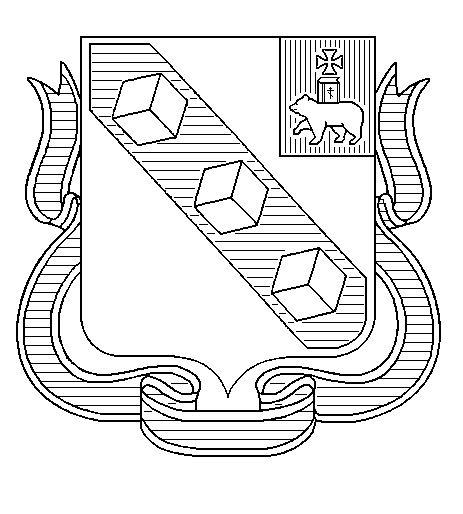 